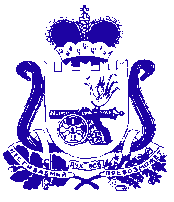 АДМИНИСТРАЦИЯ МУНИЦИПАЛЬНОГО ОБРАЗОВАНИЯ «КРАСНИНСКИЙ РАЙОН»  СМОЛЕНСКОЙ ОБЛАСТИП О С Т А Н О В Л Е Н И Еот 31.05.2023  № 194О внесении изменений в муниципальную программу «Развитие культуры и туризма на территории муниципального образования  «Краснинский район»Смоленской области»В соответствии со статьей 179,179.3 Бюджетного кодекса Российской Федерации, постановлением Администрации муниципального образования «Краснинский район» Смоленской области от 25.03.2022  №  131 «Об утверждении Порядка  принятия решений о разработке муниципальных программ, их формирования и реализации»,  руководствуясь Федеральным законом от 06.10.2003 г. № 131-ФЗ «Об общих принципах организации местного самоуправления в Российской Федерации», Администрация муниципального образования «Краснинский район» Смоленской области 	постановляет:	1. Внести изменения  в муниципальную программу «Развитие культуры и туризма  на территории муниципального образования  «Краснинский район» Смоленской области», утвержденную  постановлением Администрации муниципального образования  «Краснинский район» Смоленской области от 15.11.2013 года № 515 (в редакции постановлений Администрации муниципального образования  «Краснинский район» Смоленской области от 24.04.2014 № 201; от 28.04.2014 № 203; от 15.09.2014 № 417; от 29.10.2014 № 512; от 24.11.2014 № 562; от 27.01.2015 № 34;  от 05.03.2015 № 128; от 26.03.2015 № 161;  от 29.05.2015 № 255; от 28.07.2015 № 337;  от 16.09.2015 № 378; от 21.10.2015 № 417; от 19.11.2015 № 440; от 25.11.2015 № 448; от 22.12.2015 № 482; от 28.12.2015 № 496; от 01.02.2016 № 31; от 14.04.2016 № 159; от 21.03.2016 № 102; от 14.07.2016 № 319; от 14.09.2016 № 420; от 10.11.2016 № 522; от 20.12.2016 № 606; от 14.02.2017 № 58; от 18.04.2017 № 199; от 24.05.2017 № 270; от 14.06.2017 № 316; от 14.07.2017 № 399; от 21.08.2017 № 461; от  01.11.2017  № 611; от 07.02.2018 № 77; от 16.02.2018 № 88; от 24.05.2018 № 287,от 19.06.2018 № 346; от 01.08.2018 № 436; от 01.10.2018г №525, от 19.02.2019 № 60; от 20.02.2019г. № 61; от 06.05.2019г. №151; от 23.10.2019г. №342; от 31.12.2019 №482; от 12.02.2020г. №59; от 19.03.2020г. №113; от 13.05.2020г. №178 от 09.06.2020 №222;  от 30.12.2020г. № 579;  от 26.02.2021г.; № 74; от 08.07.2021г. № 290; от18.08.2021 № 365; от 30.12.2021 №582, от 16.11.2022 №542; от 29.12.2022 № 628), изложив в новой   редакции (прилагается).       2.  Контроль  за  исполнением настоящего постановления оставляю за собой.Глава муниципального образования «Краснинский район» Смоленской области	                                                           С.В. Архипенков